This lot of product meets the accepted performance criteria recommended in the USP and in compliance with ISO 11138-1.PRODUCT NAME:  Quality Control Suspension			 FOR USE IN MONITORING: Growth CapabilitiesORGANISM: Aspergillus brasiliensis, ATCC® 16404						  Instructions for UseManually shake or vortex Vial of Suspension.Remove cap, insert pipette or insert syringe through cap septum and withdraw 0.1 mL of Suspension.Deposit Suspension in Soybean Casein Digest tube of broth.Repeat process in steps 1 – 3 until the target number of tubes is achieved.For a Positive Control, deposit 0.1 mL of Suspension in a previously accepted lot of media.An un-inoculated tube of media can serve as a Negative Control. Incubate tubes at 30-35ºC for 2 – 3 days.Evaluate tubes for growth as evidenced by grayish-white cottony or feathery growth. Interpretation of Results: Growth of the organism in the inoculated tubes = Pass, media is capable of supporting growthGrowth in Positive Control = PassNo Growth in the Negative Control = Pass Dispose:  Autoclave for not less than 30 minutes at 121ºC or per other validated disposal cycle prior to discard.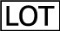 AB1-1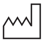 2021-01-01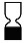 2021-07-01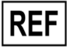 UAB-01POPULATION:POPULATION:≤100 Colony Forming Units/0.1 mL≤100 Colony Forming Units/0.1 mLNumber of Passages: 2Number of Passages: 2VOLUME:  VOLUME:  10 mL each vial10 mL each vialStorage and Shelf LifeStorage and Shelf LifeStorage and Shelf LifeStorage and Shelf Life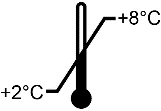 Refrigerate at 2°C to 8°C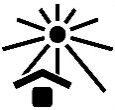 Keep away from sunlight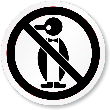 Do not freeze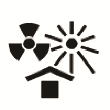 Protect from heat, radioactive sources, & sterilizing agentsShelf-life6 Months from the date of manufacture.6 Months from the date of manufacture.6 Months from the date of manufacture.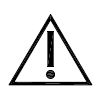 Do not used damaged vials of Spore Suspension. Do not use after expiration date. Spore Suspensions contain live cultures and should be handled with care.Do not used damaged vials of Spore Suspension. Do not use after expiration date. Spore Suspensions contain live cultures and should be handled with care.Do not used damaged vials of Spore Suspension. Do not use after expiration date. Spore Suspensions contain live cultures and should be handled with care._____________________________June 16, 2021QUALITY ASSURANCE APPROVAL	DATE